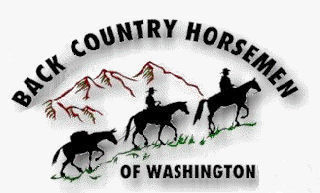 TimeZoom ABCHW ZOOMZoom BPeninsula ZOOM9:00 - 9:50Chapter Governing DocumentsKen CarmichaelVolunteer HoursDeb10:00 - 10:50Membership ChairsDanaVolunteer HoursDeb11:00 - 11:50Robert’s Rules BasicsKimVolunteer HoursDeb